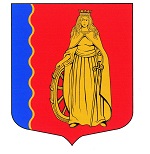 МУНИЦИПАЛЬНОЕ ОБРАЗОВАНИЕ«МУРИНСКОЕ ГОРОДСКОЕ ПОСЕЛЕНИЕ»ВСЕВОЛОЖСКОГО МУНИЦИПАЛЬНОГО РАЙОНАЛЕНИНГРАДСКОЙ ОБЛАСТИАДМИНИСТРАЦИЯПОСТАНОВЛЕНИЕ06.09.2022                                                                                           № 263г. МуриноВ соответствии с Гражданским кодексом Российской Федерации, Федеральным законом от 12.01.1996 № 7-ФЗ «О некоммерческих организациях», Федеральным законом от 06.10.2003 № 131-ФЗ «Об общих принципах организации местного самоуправления в Российской Федерации», Федеральным законом от 03.11.2006 № 174-ФЗ «Об автономных учреждениях», Федеральными законами от 08.05.2010 № 83-ФЗ «О внесении изменений в отдельные законодательные акты Российской Федерации в связи с совершенствованием правового положения государственных (муниципальных) учреждений»,  администрация муниципального образования «Муринское городское поселение» Всеволожского муниципального района Ленинградской областиПОСТАНОВЛЯЕТ: Внести в Постановление администрации муниципального образования «Муринское городское поселение» Всеволожского муниципального района Ленинградской области от 30.12.2020 №334/П «Об изменении типа и названия существующего муниципального автономного учреждения «Муниципальная управляющая компания» муниципального образования «Муринское городское поселение» Всеволожского муниципального района Ленинградской области в целях создания муниципального бюджетного учреждения «Центр благоустройства и строительства» муниципального образования «Муринское городское поселение» Всеволожского муниципального района Ленинградской области» следующие изменения: 1.1. Дополнить пунктом 6.1 следующего содержания: «6.1. Установить предельную штатную численность Учреждения в количестве 30 (тридцать) штатных единиц».2. Настоящее постановление подлежит официальному опубликованию в средствах массовой информации и размещению на официальном сайте муниципального образования «Муринское городское поселение» Всеволожского муниципального района Ленинградской области в информационно-телекоммуникационной сети Интернет.3. Настоящее постановление вступает в силу со дня его подписания.4. Контроль за исполнением постановления оставляю за собой.Глава администрации                                                                          А.Ю.БеловО внесении изменений в Постановление от 30.12.2020 №334/П «Об изменении типа и названия существующего муниципального автономного учреждения «Муниципальная управляющая компания» муниципального образования «Муринское городское поселение» Всеволожского муниципального района Ленинградской области в целях создания муниципального бюджетного учреждения «Центр благоустройства и строительства» муниципального образования «Муринское городское поселение» Всеволожского муниципального района Ленинградской области»